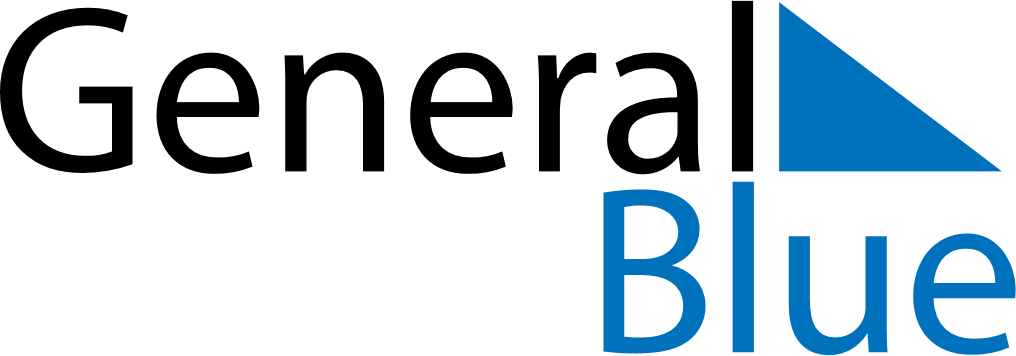 July 2023July 2023July 2023July 2023Isle of ManIsle of ManIsle of ManMondayTuesdayWednesdayThursdayFridaySaturdaySaturdaySunday11234567889Tynwald Day10111213141515161718192021222223242526272829293031